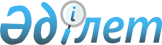 Еуразиялық экономикалық одақтың сыртқы экономикалық қызметінің Бірыңғай тауар номенклатурасына және Еуразиялық экономикалық одақтың Бірыңғай кедендік тарифіне сүректен жасалған өнімдердің жекелеген түрлеріне қатысты өзгерістер енгізу туралыЕуразиялық экономикалық комиссия Алқасының 2020 жылғы 11 тамыздағы № 96 шешімі
      2014 жылғы 29 мамырдағы Еуразиялық экономикалық одақ туралы шарттың 42 және 45-баптарына, Еуразиялық экономикалық одақтың Кеден кодексінің 19-бабына сәйкес Еуразиялық экономикалық комиссия Алқасы шешті:
      1. Еуразиялық экономикалық одақтың сыртқы экономикалық қызметінің Бірыңғай тауар номенклатурасына және Еуразиялық экономикалық одақтың Бірыңғай кедендік тарифіне (Еуразиялық экономикалық комиссия Кеңесінің 2012 жылғы 16 шілдедегі № 54 шешіміне қосымша) мынадай өзгерістер енгізілсін:
      а)  № 1 қосымшаға сәйкес Еуразиялық экономикалық одақтың сыртқы экономикалық қызметінің Бірыңғай тауар номенклатурасынан қосалқы позиция алып тасталсын;
      б)  № 2 қосымшаға сәйкес Еуразиялық экономикалық одақтың сыртқы экономикалық қызметінің Бірыңғай тауар номенклатурасына позициялар қосылсын;
      в)  № 3 қосымшаға сәйкес Еуразиялық экономикалық одақтың Бірыңғай кедендік тарифінің кедендік әкелу баждарының ставкалары белгіленсін.
      2.  Осы Шешім ресми жарияланған күнінен бастап күнтізбелік 30 күн өткен соң күшіне енеді. Еуразиялық экономикалық одақтың сыртқы экономикалық қызметінің Бірыңғай тауар номенклатурасынан алып тасталатын ҚОСАЛҚЫ ПОЗИЦИЯ Еуразиялық экономикалық одақтың сыртқы экономикалық қызметінің Бірыңғай тауар номенклатурасына қосылатын ПОЗИЦИЯЛАР Еуразиялық экономикалық одақтың Бірыңғай кедендік тарифінің кедендік әкелу баждарының СТАВКАЛАРЫ
					© 2012. Қазақстан Республикасы Әділет министрлігінің «Қазақстан Республикасының Заңнама және құқықтық ақпарат институты» ШЖҚ РМК
				
      Еуразиялық экономикалық комиссияАлқасының Төрағасы

М. Мясникович
Еуразиялық экономикалық 
комиссия Алқасының
2020 жылғы 11 тамыздағы
№ 96 шешіміне
№ 1 ҚОСЫМША
СЭҚ ТН коды
Позицияның атауы
Қос. өлш. бірлігі
4404 10 000 0
– қылқан жапырақты тұқымдас
–Еуразиялық экономикалық
комиссия Алқасының
2020 жылғы 11 тамыздағы
№ 96 шешіміне
№ 2 ҚОСЫМША
СЭҚ ТН коды
Позицияның атауы
Қос. өлш.бірл.
4404 10 000 
– Қылқан жапырақты тұқымдас:
– – ағаш қадалар, қазықтар және бағаналар; дөрекі жонылған, бірақ үшкірленбеген:
4404 10 000 1
– – – қабығы алынған
–
4404 10 000 2
– – – өзгелері
–
4404 10 000 9
– – өзгелері
–Еуразиялық экономикалық
 комиссия Алқасының
2020 жылғы 11 тамыздағы
№ 96 шешіміне
№ 3 ҚОСЫМША
СЭҚ ТН коды
Позицияның атауы
Кедендік әкелу бажының ставкасы (кедендік құннан пайызбен не евромен, не АҚШ долларымен)
4404 10 000 1
– – – қабығы алынған
10
4404 10 000 2
– – – өзгелері
10
4404 10 000 9
– – өзгелері
10